Thema ;  Wo ist Manuela, Orientierung in der Stadt                        22.1021 der Bahnhof , blau = der, das Geschäft  grün =das  die  Bank rot =  die die Banken  plural =orangedas Geschäft - die Geschäfte,   der Bahnhof        Lexikon - AB S 35.Dativ:   wo ?- /gdzie?/ ,  wem ? = /komu   /    Z Dativem występują przyimki : np.        in,    neben     Wo ?    im   Supermarkt/  Park                   der Supermarkt   der Park                 im Kino/ Hotel                                  das Kino , das Hotel              in der Apotheke / Bank                       die Bank die Apotheke   Plural in den Banken , Apotheken   Są tylko  trzy  formy do zapamiętania  w III przypadku w  Dativie   im = in dem       /dla  der i das = /r męski i nijaki/   in der                / dla   die   =  /r. żeński /         oraz Pl.         in den  ........  n    =  in den Banken  / dla l mnogiej + końcówka                                                                                                                                      rzeczownika –n 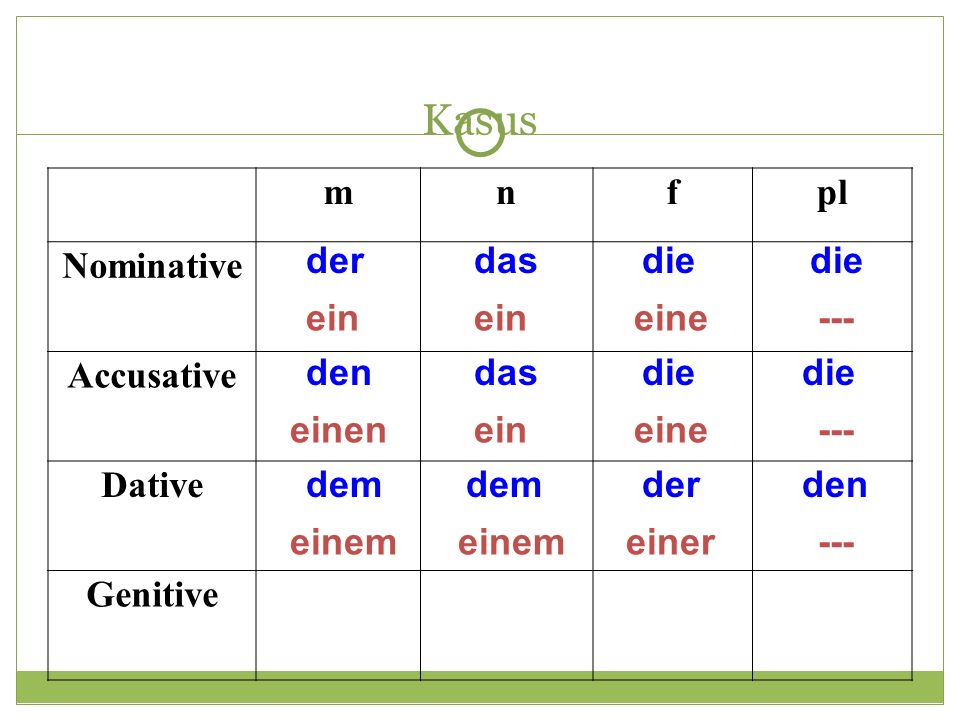 zu Hause, =  /w domu / Ich bin zu Hause . neben =    obok  /Dativ / Ich wohne  neben       dem Bahnhof/ Supermarkt
                  neben        dem Kino/ Hotel                   neben        der  Apotheke/ Post                  neben        den Supermärkten/ Apotheken   PL. zwischen   Die Bushaltestelle ist zwischen der Schule und dem Hotel.Der Bahnhof ist gegenüber der Bank./  Der Bahnhof ist der Bank gegenüber.Hausaufgabe ;I. Lernen Sie die neuen Wörter mit dem Artikel !!!  ,    Artikel im  Dativ !!! AB . S. 36 / 37 Üb 1, 2, 3, 4. 5 6 -10,        II.  Übersetzen Sie die Sätze und schreiben Sie auch Antwort  yu den Fragen. !.1. Dlaczego Thomas czeka przy sygnalizacji świetlnej?   …………….2. Dlaczego nie możesz wyjść wieczorem ?  …………………………3. Dlaczego Manuela jest wsciekła ?  …..4. Lekarstwa kupujemy w aptece,  a chleb w supermarkecie .   … III. KB Seite 39 ;  A2. a  Wortschatz mit dem Artikel lernen  und zu jedem Substantiv/ rzeczownik / schreiben Sie die Pluralrorm . (Do kazdego rzeczownika w formie listy dopisać proszę l mn.    /pomoc AB. Seite 35  A2Manuelas Freundin hat /ihr / das Handy.   ihr = sie (jej) /
Die Freundin von Manuela hat /das/  /ihr/  Handy.zuerst   = najpierw ,   dann = potem                                          dann    
danach  =potem , następnie 
später / zum Schluss   = na koniec , w końcu 
 ………….. ist sie im Supermarkt. ………………  ist sie in der Post. 
……………….ist sie in der Bank.
……………….  ist sie im Hotel  denn = ponieważ
Wie reagiert Manuelas  Vater ?  Er reagiert / ist/ nervös.    / reagieren                                        In der Disco ist sie sicher nicht .